Ghid privind aplicarea Legii prevenirii nr. 270/2017 în materie fiscalăLegislația referitoare la constatarea și sancționarea contravențiilor:Legea nr. 227/2015, privind Codul fiscal;Legea nr. 207/2015, privind Codul de procedură fiscală;O.G. nr. 2/2001, privind regimul juridic al contravențiilor;Legea prevenirii nr. 270/2017;-    H.G. nr. 33/2018, privind stabilirea contravențiilor care intră sub incidența Legii nr. 270/2017, precum și modelul planului de remediere; -    H.G. nr. 1/2016, pentru aprobarea Normelor metodologice de aplicare a <LLNK 12015   227 10 201   0 18>Legii nr. 227/2015 privind Codul fiscalFaptele contravenționale pentru care organul fiscal local are competențe de constatare și aplicare a sancțiunilor contravenționale precum și sancțiunile aplicabile:1. DEPUNEREA PESTE TERMEN A DECLARAȚIILOR DE IMPUNERE PREVĂZUTE ÎN LEGEA NR. 227/2015 PRIVIND CODUL FISCAL, PENTRU:A. CLĂDIRI art. 461 alin. (2) - În cazul dobândirii sau construirii unei clădiri în cursul anului, proprietarul acesteia are obligația să depună o declarație la organul fiscal local în a cărui rază teritorială de competență se află clădirea, în termen de 30 de zile de la data dobândirii; 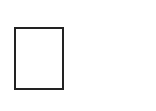 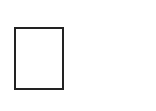 art. 461 alin. (6) - În cazul extinderii, îmbunătățirii, desființării parțiale sau al altor modificări aduse unei clădiri existente, inclusiv schimbarea integrală sau parțială a folosinței, care determină creșterea sau diminuarea valorii impozabile a clădirii cu mai mult de 25%, proprietarul are obligația să depună o nouă declarație de impunere la organul fiscal local în a cărui rază teritorială de competență se află clădirea, în termen de 30 de zile de la data modificării respective; art. 461 alin. (7) - În cazul desființării unei clădiri, proprietarul are obligația să depună o nouă declarație de impunere la organul fiscal local în a cărui rază teritorială de competență se află clădirea, în termen de 30 de zile de la data demolării sau distrugerii); art. 461 alin. (10) lit. c) - Atât locatorul, cât și locatarul au obligația depunerii declarației fiscale la organul fiscal local în a cărui rază de competență se află clădirea, în termen de 30 de zile de la data finalizării contractului de leasing sau a încheierii procesului-verbal de predare a bunului sau a altor documente similare care atestă intrarea bunului în posesia locatorului ca urmare a rezilierii contractului de leasing însoțită de o copie a acestor documente, art. 461 alin. (12) - În cazul clădirilor pentru care se datorează taxa pe clădiri, în temeiul unor contracte de concesiune, închiriere, administrare ori folosință care se referă la perioade mai mici de o lună, persoana de drept public care transmite dreptul de concesiune, închiriere, administrare ori folosință are obligația să depună o declarație la organul fiscal local, până la data de 25 inclusiv a lunii următoare intrării în vigoare a contractelor, la care anexează o situație centralizatoare a acestor contracte art. 461 alin. (13) - În cazul unei situații care determină modificarea taxei pe clădiri datorate, persoana care datorează taxa pe clădiri are obligația să depună o declarație la organul fiscal local în a cărui rază teritorială de competență se află clădirea, până la data de 25 a lunii următoare celei în care s-a înregistrat situația respectivă)B. TERENURI art. 466 alin. (2) - În cazul dobândirii unui teren în cursul anului, proprietarul acestuia are obligația să depună o nouă declarație de impunere la organul fiscal local în a cărui rază teritorială de competență se află terenul, în termen de 30 de zile de la data dobândirii. În aplicarea acestei prevederi punctul 90 alin. (1) din H.G. nr. 1/2016 pentru aprobarea Normelor metodologice de aplicare a <LLNK 12015   227 10 201   0 18>Legii nr. 227/2015 privind Codul fiscal prevede -  În sensul prevederilor art. 466 alin. (2) din Codul fiscal obligaţia de depunere a declaraţiei revine şi contribuabililor care înstrăinează terenul.     art. 466 alin. (5) - În cazul modificării categoriei de folosință a terenului, proprietarul acestuia are obligația să depună o nouă declarație de impunere la organul fiscal local în a cărui rază teritorială de competență se află terenul, în termen de 30 de zile de la data modificării folosinței; art. 466 alin. (7) lit. c) - Atât locatorul, cât și locatarul au obligația depunerii declarației fiscale la organul fiscal local în a cărui rază de competență se află terenul, în termen de 30 de zile de la data finalizării contractului de leasing sau a încheierii procesului-verbal de predare a bunului sau a altor documente similare care atestă intrarea bunului în posesia locatorului ca urmare a rezilierii contractului de leasing însoțită de o copie a acestor documente; art. 466 alin. (9) - În cazul terenurilor pentru care se datorează taxa pe teren, în temeiul unor contracte de concesiune, închiriere, administrare ori folosință care se referă la perioade mai mici de o lună, persoana de drept public care transmite dreptul de concesiune, închiriere, administrare ori folosință are obligația să depună o declarație la organul fiscal local, până la data de 25 inclusiv a lunii următoare intrării în vigoare a contractelor, la care anexează o situație centralizatoare a acestor contracte; art. 466 alin. (10) - În cazul unei situații care determină modificarea taxei pe teren datorate, persoana care datorează taxa pe teren are obligația să depună o declarație la organul fiscal local în a cărui rază teritorială de competență se află terenul, până la data de 25 a lunii următoare celei în care s-a înregistrat situația respectivă;C. MIJLOACE DE TRANSPORT 	art. 471 alin. (2) - În cazul dobândirii unui mijloc de transport, proprietarul acestuia are obligația să depună o declarație la organul fiscal local în a cărui rază teritorială de competență are domiciliul, sediul sau punctul de lucru, după caz, în termen de 30 de zile de la data dobândirii. 	. În aplicarea acestei prevederi punctul 128 din H.G. nr. 1/2016 pentru aprobarea Normelor metodologice de aplicare a <LLNK 12015   227 10 201   0 18>Legii nr. 227/2015 privind Codul fiscal prevede - Orice persoană fizică sau persoană juridică ce a dobândit/înstrăinat dreptul de proprietate asupra unui mijloc de transport are obligaţia să depună declaraţia fiscală la organul fiscal al autorităţilor administraţiei publice locale în a cărui rază de competenţă îşi are domiciliul fiscal, indiferent de durata deţinerii mijlocului de transport respectiv, chiar şi în cazul în care, în aceeaşi zi, imediat după dobândire, are loc înstrăinarea acestui obiect impozabil. art. 471 alin. (4) - În cazul radierii din circulație a unui mijloc de transport, proprietarul are obligația să depună o declarație la organul fiscal în a cărui rază teritorială de competență își are domiciliul, sediul sau punctul de lucru, după caz, în termen de 30 de zile de la data radierii; art. 471 alin. (5) - În cazul oricărei situații care conduce la modificarea impozitului pe mijloacele de transport, inclusiv schimbarea domiciliului, sediului sau punctului de lucru, contribuabilul are obligația depunerii declarației fiscale cu privire la mijlocul de transport la organul fiscal local pe a cărei rază teritorială își are domiciliul/sediul/punctul de lucru, în termen de 30 de zile, inclusiv, de la modificarea survenită; art. 471 alin. (6) lit. b) - Locatarul are obligația depunerii declarației fiscale la organul fiscal local în a cărui rază de competență se înregistrează mijlocul de transport, în termen de 30 de zile de la data procesului-verbal de predare-primire a bunului sau a altor documente similare care atestă intrarea bunului în posesia locatarului, însoțită de o copie a acestor documente; art. 471 alin. (6) lit c) - La încetarea contractului de leasing, atât locatarul, cât și locatorul au obligația depunerii declarației fiscale la consiliul local competent, în termen de 30 de zile de la data încheierii procesului-verbal de predare-primire a bunului sau a altor documente similare care atestă intrarea bunului în posesia locatorului, însoțită de o copie a acestor documente; D. CERTIFICATE, AVIZE ŞI A AUTORIZAŢIIart. 474 alin. (7) lit c) - În termen de 15 zile de la data finalizării lucrărilor de construcţie, dar nu mai târziu de 15 zile de la data la care expiră autorizaţia respectivă, persoana care a obţinut autorizaţia trebuie să depună o declaraţie privind valoarea lucrărilor de construcţie la compartimentul de specialitate al autorităţii administraţiei publice locale;<LLNK810003224519000001>      art. 474 alin. (11) - În termen de 30 de zile de la finalizarea fazelor de cercetare şi prospectare, contribuabilii au obligaţia să declare suprafaţa efectiv afectată de foraje sau excavări, iar în cazul în care aceasta diferă de cea pentru care a fost emisă anterior o autorizaţie, taxa aferentă se regularizează astfel încât să reflecte suprafaţa efectiv afectată.E. AFIȘAJ RECLAMĂ PUBLICITATE art. 478 alin. (5) - Persoanele care datorează taxa pentru afișaj în scop de reclamă și publicitate sunt obligate să depună o declarație la compartimentul de specialitate al autorității administrației publice locale în termen de 30 de zile de la data amplasării structurii de afișaj F. SPECTACOLEart. 483 alin. (2) - Orice persoană care datorează impozitul pe spectacole are obligația de a depune o declarație la compartimentul de specialitate al autorității administrației publice locale, până la data stabilită pentru fiecare plată a impozitului pe spectacole. Depunerea peste termen a declarațiilor menționate mai sus se sancționează cu amendă de la 94 lei la 377 lei în cazul persoanelor fizice și cu amendă de la 376 lei la 1.508 lei în cazul persoanelor juridice. Cuantumul  limitelor amenzilor se actualizează anual cu rata inflației prin hotărâre a consiliului local.2. NEDEPUNEREA DECLARAȚIILOR DE IMPUNERE  PREVĂZUTE ÎN LEGEA NR. 227/2015, PRIVIND CODUL FISCAL Nedepunerea declarațiilor menționate la punctul 1 se sancționează cu amendă de la 377 lei la 939 lei în cazul persoanelor fizice și cu amendă de la 1.508 lei la 3.756 lei în cazul persoanelor juridice. Cuantumul  limitelor amenzilor se actualizează anual cu rata inflației prin hotărâre a consiliului local.3. ÎNCĂLCAREA NORMELOR TEHNICE PRIVIND TIPĂRIREA, ÎNREGISTRAREA, VÂNZAREA, EVIDENȚA ȘI GESTIONAREA, DUPĂ CAZ, A ABONAMENTELOR ȘI A BILETELOR DE INTRARE LA SPECTACOLE. Sancțiunea: amendă de la 1.752 lei la 8.524 lei în cazul persoanelor juridice.. Cuantumul  limitelor amenzilor se actualizează anual cu rata inflației prin hotărâre a consiliului local4. NEÎNDEPLINIREA DE CĂTRE CONTRIBUABIL/PLĂTITOR LA TERMEN A OBLIGAȚIILOR DE DECLARARE PREVĂZUTE DE LEGE, A BUNURILOR ȘI VENITURILOR IMPOZABILE SAU, DUPĂ CAZ, A IMPOZITELOR, TAXELOR, CONTRIBUȚIILOR ȘI A ALTOR SUME, PRECUM ȘI ORICE INFORMAȚII ÎN LEGĂTURĂ CU IMPOZITELE, TAXELE, CONTRIBUȚIILE, BUNURILE ȘI VENITURILE IMPOZABILE, DACĂ LEGEA PREVEDE DECLARAREA ACESTORA, CU EXCEPȚIA OBLIGAȚIILOR DE DECLARARE PREVĂZUTE ÎN LEGEA NR. 227/2015, PRIVIND CODUL FISCAL Sancțiunea: amendă de la 1.000 lei la 5.000 lei pentru persoanele juridice încadrate în categoria contribuabililor mijlocii și mari și cu amendă de la 500 lei la 1.000 lei, pentru celelalte persoane juridice, precum și pentru persoanele fizice 5. NERESPECTAREA DE CĂTRE CONTRIBUABIL/PLĂTITOR A OBLIGAȚIEI DE A DA O DECLARAȚIE LA FINALIZAREA INSPECȚIEI FISCALE art. 118 alin. (7) din Legea nr. 207/2015 - La finalizarea inspecției fiscale, contribuabilul/plătitorul este obligat să dea o declarație scrisă, pe propria răspundere, din care să rezulte că au fost puse la dispoziție toate documentele și informațiile solicitate pentru inspecția fiscală. în declarație se menționează și faptul că au fost restituite toate documentele solicitate și puse la dispoziție de contribuabil/plătitor;    Sancțiunea: amendă de la 5.000 lei la 7.000 lei pentru persoanele juridice încadrate în categoria contribuabililor mijlocii și mari și cu amendă de la 1.000 lei la 1.500 lei, pentru celelalte persoane juridice, precum și pentru persoanele fizice. 			6. NERESPECTAREA DE CĂTRE CONTRIBUABIL/PLĂTITOR A OBLIGAȚIEI DE A PĂSTRA, PRECUM ȘI A OBLIGAȚIEI DE A PREZENTA ORGANULUI FISCAL, A DATELOR ARHIVATE ÎN FORMAT ELECTRONIC ȘI A APLICAȚIILOR INFORMATICE CU AJUTORUL CĂRORA LE-A GENERATart. 109 alin. (4) din Legea nr. 207/2015 privind Codul de procedură fiscală - În cazul în care evidențele contabile și fiscale sunt ținute cu ajutorul sistemelor electronice de gestiune, pe lângă datele arhivate în format electronic contribuabilul/plătitorul este obligat să păstreze și să prezinte aplicațiile informatice cu ajutorul cărora le-a generat  Sancțiunea: amendă de la 12.000 lei la 14.000 lei pentru persoanele juridice încadrate în categoria contribuabililor mijlocii și mari și cu amendă de la 2.000 lei la 3.500 lei, pentru celelalte persoane juridice, precum și pentru persoanele fizice Conform prevederilor art. 4 din Legea nr. 270/2017 în cazul constatării săvârşirii uneia dintre contravenţiile prevăzute mai sus agentul constatator din cadrul organului fiscal local încheie un proces-verbal de constatare a contravenţiei prin care se aplică sancţiunea avertismentului şi la care anexează un plan de remediere (anexă la procesul-verbal de constatare a contravenţiei şi de aplicare a sancţiunii prin care agentul constatator stabileşte măsuri şi un termen de remediere). Agentul constatator nu întocmeşte un plan de remediere, caz în care se aplică doar sancţiunea avertismentului, în următoarele situaţii: în cazul în care, în cursul derulării controlului, contravenientul îşi îndeplineşte obligaţia legală; în cazul în care contravenţia săvârşită nu este continuă. Contravențiile menționate mai sus nu sunt continue și agentul constatator nu trebuie să întocmească un plan de remediere.Încălcarea dispoziţiilor art. 4 alin. (1) şi (2) din Legea nr. 270/2017 atrage nulitatea absolută a procesului-verbal de constatare a contravenţiei. Dacă încălcarea dispoziţiilor art. 4 alin. (1) şi (2) vizează doar o parte din contravenţiile constatate şi sancţionate prin proces-verbal, acesta este nul numai în privinţa acestor contravenţii. Agentul constatator are obligaţia să verifice în registrul unic de control şi în evidenţele autorităţii/instituţiei publice din care face parte, dacă contravenientul a beneficiat anterior de prevederile Legii prevenirii. În cazul în care, în termen de 3 ani de la data încheierii procesului-verbal de constatare a contravenţiei şi de aplicare a sancţiunii avertismentului în condiţiile prevăzute la art. 4 din Legea nr. 270/2017 contravenientul săvârşeşte din nou aceeaşi contravenţie, sunt direct aplicabile prevederile legale în vigoare privind constatarea şi sancţionarea contravenţiilor, contravenientul fiind decăzut din beneficiul Legii prevenirii.